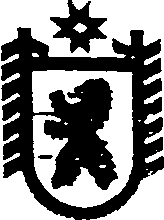 Республика КарелияАДМИНИСТРАЦИЯ СЕГЕЖСКОГО МУНИЦИПАЛЬНОГО РАЙОНАПОСТАНОВЛЕНИЕот  29  сентября  2017  года  №  695 СегежаО  внесении изменений в постановление администрации Сегежского муниципального района от  09  марта  2017  года  №  142  	Администрация Сегежского муниципального района    п о с т а н о в л я е т:            1. Внести  в постановление администрации Сегежского муниципального района от  9  марта  2017  г.  №  142  «Об организации и обеспечении отдыха и оздоровления детей в каникулярное время  в 2017 году» (далее - постановление)  следующие изменения:            1) пункт 1 изложить в следующей редакции:            «1. Организовать отдых и оздоровление детей на базе муниципальных образовательных учреждений  Сегежского муниципального района  в период  с 29 мая  по 31 декабря 2017 года»;             2) в подпункте 1 пункта 2 слова «по 27 июня 2017 года»  заменить словами «по 31 декабря 2017 года»;           3) Перечень специализированных (профильных) лагерей, организуемых в каникулярное время на базе муниципальных образовательных учреждений Сегежского муниципального района,  утвержденный постановлением, изложить в следующей  редакции:«Перечень специализированных (профильных) лагерей,организуемых в каникулярное время на баземуниципальных образовательных учрежденийСегежского муниципального районас 29 мая по 31 декабря 2017 года»;4) стоимость путевки на одного человека на 1 смену, утвержденную постановлением, изложить в следующей редакции:           «Стоимость путевки на одного человека в 1 смену»	   5) приложение «Лагерь дневного пребывания, организуемый в каникулярное время на базе муниципального образовательного учреждения Сегежского муниципального района», утвержденное постановлением исключить. 2. Обнародовать настоящее постановление путем размещения в газете «Доверие» объявления о его принятии с указанием времени и места ознакомления с ним, а также путем размещения официального текста настоящего постановления в информационно-телекоммуникационной сети «Интернет» на официальном сайте администрации Сегежского муниципального района http://home.onego.ru/~segadmin.                     Глава  администрации                                                                                  Сегежского муниципального района                                                           Ю.В. ШульговичРазослать: в дело, УО, Е.Н.Антоновой, МУ «Сегежская ЦРБ», ОВД, ФУ, «Доверие», М.В.Кальницкой, МКОУ «ЦТДиЮ, МКОУ «ЦРО».  №п/пУчреждение, на базе которого организуется лагерь№п/пУчреждение, на базе которого организуется лагерьКоличество сменКоличество детей (чел.)Период(количество дней)11.Муниципальное казенное образовательное учреждение дополнительного образования   «Детско-юношеская спортивная школа № 1  г. Сегежи»           2        452Лето(5 дней)42.Муниципальное казенное образовательное учреждение дополнительного образования   «Центр творчества детей и юношества»          1         90Осень(5 дней)ИТОГО:ИТОГО:          3        542№ п\пВид лагеряПродолжительность смены (рабочие дни)ПериодСтоимость путевки на одного человека на 1 смену (рубли)Стоимость путевки на одного человека на 1 смену (рубли)№ п\пВид лагеряПродолжительность смены (рабочие дни)Период      ВсегоВ том числе стоимость питания(в день)1.Специализированный (профильный) лагерь5Летние каникулы2560,004502.Специализированный (профильный) лагерь5Осенниеканикулы3070,00500